COĞRAFYA DERSİ 11. SINIF 1. DÖNEM 3. YAZILI SORULARI (6) (TEST)… – …  EĞİTİM VE ÖĞRETİM YILI ………..……………..… OKULU 11/… SINIFICOĞRAFYA DERSİ 1. DÖNEM 3. YAZILISITarih: …/…/……ADI SOYADI:………………………… NU:………….. PUAN:………1- Aşağıdakilerden hangisi tükenmeyen doğal kaynaklar içersinde yer alır?A) RüzgarB) KömürC) PetrolD) DoğalgazE) Madenler2- Uranyum gibi radyoaktif minerallerin atomları bölündüğü zaman ya da birleştiği zaman enerji açığa çıkaran radyoaktif minerallerden hangi enerji kaynağı elde edilir?A) Biyokütle enerjisiB) Doğalgaz enerjisiC) Jeotermal enerjiD) Nükleer enerjiE) Hidroelektrik enerji3- Kümes hayvancılığı son yıllarda daha sağlıklı ve ucuz olmasından dolayı önemini arttırmıştır. Daha çok İstanbul, İzmir, Bursa ve Ankara çevresinde görülür.Bu durumun nedeni aşağıdakilerden hangisidir?A) İklimin uygun olmasıB) Tüketici nüfusun fazla olmasıC) Ulaşımın kolay olmasıD) Hammaddeye yakınlıkE) Meraların varlığı4- Aşağıdaki haritada bir tarım ürününün Türkiye'deki dağılış alanları belirtilmiştir.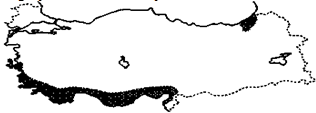 Buna göre bu tarım ürününün yetiştirildiği yerler için aşağıdakilerden hangisi söylenirse en doğru olur?A) Yağışın yıl içerisinde dağılışının düzenli olduğuB) Kireçli toprakların yaygın olduğuC) Yağış miktarlarının fazla olduğuD) Ekvatora yakın olduğuE) Kış mevsiminin ılık geçtiği5- Anadolu Yarımadasına “Medeniyetlerin Beşiği Olan Topraklar” denilmesinin nedeni aşağıdakilerin hangisinde verilmiştir?A) Kültür birliğinin olmasıB) Üç tarafının denizlerle kaplı olmasıC) İstanbul ve Çanakkale boğazlarına sahip olmasıD) Yarımada üzerinde birçok medeniyetin kurulmasıE) Zengin petrol kaynaklarına sahip olması6- Ekilebilir arazi oranı Marmara, İç Anadolu ve Güneydoğu Anadolu’da % 30’ların üzerinde olduğu halde, Karadeniz’de % 16 Doğu Anadolu’da ise   % 9,2 seviyelerine gerilemektedir.Buna göre, tarım alanlarının oranını belirleyen ana etken aşağıdakilerden hangisidir?A) UlaşımB) İklimC) Suyun varlığıD) ToprakE) Yüzey şekilleri7-I.  Mal ve hizmetlerin kullanılmasıII.  Mal ve hizmetlerin sağlanmasıIII. Mal ve hizmetlerin pazara ulaştırılmasıYukarıda verilen bilgileri karşılayan tanımlar hangi seçenekte sırasıyla doğru olarak verilmiştir?.      I                       II                            IIIA) Üretim         Dağıtım                 TüketimB) Dağıtım       Tüketim                 ÜretimC) Tüketim      Üretim                   DağıtımD) Üretim        Tüketim                 DağıtımE) Tüketim      Dağıtım                 Üretim8- Anadolu’da bulunan İnce minareli medrese aşağıdaki medeniyetler hangisine aittir?A) OsmanlılarB) Anadolu SelçuklularıC) BizanslılarD) LidyalılarE) Frigyalılar9- Zeytin, muz, çay gibi ürünler yeryüzünün belli bölgelerinde yetiştirilmektedir.Bu bitkilerin Türkiye'de yetiştirilebilmesi aşağıdakilerden hangisi ile açıklanabilir?A) Dış ticaret talebi ileB) Kullanılan tarım yöntemiyleC) Türkiye'deki iklim çeşitliliği ileD) Sulama imkânlarının gelişmesi ileE) Ortamla yükseltisinin fazla olması ile10- Tarımda makineleşme; Modern tarımın en önemli gerekliliklerinden biridir. Ancak her yerde makineli tarım yapılamaz.Aşağıdakilerden hangisi makineleşmeyi etkileyen faktörlerden birisi değildir?A) Yer şekillerinin engebeli olmasıB) Kırsal kesimde ucuz işgücünün fazla olmasıC) Makine fiyatlarının yüksek olmasıD) Tarım ürünlerinin çeşitli olmasıE) Tarım arazisinin parçalı ve küçük olması11.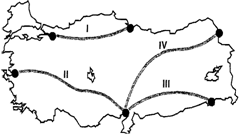 Yukarıdaki haritada numaralanmış doğrultulardan hangilerinde petrol borusu hattı bulunur?A) I ve IIB) I ve IIIC) II ve IIID) II ve IVE) III ve IV12.Aşağıdaki ülkelerin hangisinde geçmiş dönemlerde nüfusu azaltıcı politikalar izlendiğinden günümüzde iş gücü bulma sıkıntısı yaşanmaktadır?A)JaponyaB) HindistanC) AfganistanD) iranE) Suriye13.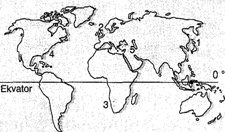 Yukarıdaki haritada gösterilen bölgelerin sosyo-ekonomik gelişme durumları göz önüne alındığında hangisinde dünyanın önemli şehirlerinden biri bulunmaz?A) 1B) 2C) 3D) 4E) 514. Ülkeden ülkeye kentleşme oranları büyük farklılıklar göstermektedir. Sanayileşmiş ülkeler aynı zamanda yüksek oranda (bilgi yelpazesi.net) kentleşmiş ülkelerdir. Geri kalmış ülkelerde ise kentleşme oranı daha düşüktür.Buna göre aşağıdaki ülkelerin hangisinde kentleşme oranı daha düşüktür?A) AlmanyaB) AfganistanC)DanimarkaD) ispanyaE) Norveç15. Aşağıdakilerden hangisi nüfus politikaları ile ülkelerin ulaşmak istedikleri amaçlar arasında gösterilemez?A)Eğitim ve sağlık hizmetlerini planlamakB)Nüfusun ülke içindeki dağılımını belirlemekC)Nüfus artış oranını kontrol altına almakD)Ekonomik büyümeyi sağlıklı bir şekilde yürütmekE)Doğal kaynaklardan etkin bir şekilde faydalanmak16.Aşağıdakilerden hangisi üretim faaliyetleri içerisinde yer alan ekonomik etkinlik değildir?A)TarımB)HayvancılıkC)MadencilikD)UlaşımE)Sanayi17.Aşağıdaki ülkelerin hangisinde nüfus artış hızı çok yüksek olduğundan doğal kaynakların kullanımı ve tüketimi de hızlı olmaktadır?A) ABDB) KanadaC) HindistanD)İngiltereE) Almanya18. Kendiliğinden oluşmuş, insan akıl ve tekniğinin ürünü olmayan, oluşma aşamalarında insanların herhangi bir yapıcı ve yıkıcı rolü bulunmamış bütün zenginlik kaynaklarına doğal kaynak denir.Buna göre aşağıdakilerden hangisi doğal kaynaklar arasında yer almaz?A) SularB) MadenlerC) OrmanlarD) Tarım topraklarıE) Fabrikalar19. Aşağıdaki platoların hangisinde sıcaklık ortalaması düşük olduğundan tarımsal faaliyetler diğerlerine göre daha sınırlıdır?A) Erzurum - Kars PlatosuB) Şanlıurfa - Gaziantep PlatosuC) Cihanbeyli PlatosuD) Taşeli PlatosuE) Yazılıkaya Platosu20. Aşağıdaki haritada Türkiye'nin verimli ovalarından bazıları gösterilmiştir.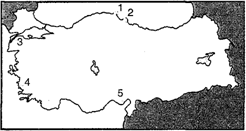 Bu ovalardan hangisinde turizm faaliyetlerinin yoğunluğuna bağlı olarak verimli tarım alanları turistik tesislere ayrılmıştır?A) 1B) 2C) 3D)4E) 521. Türkiye'de eğimli araziler oldukça fazladır. Bunların oranı %62 civarındadır. Bu eğimli arazilerde tarım yapmak güçtür.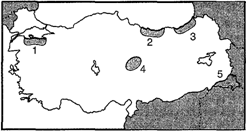 Haritada gösterilen yörelerden hangisinde eğim değerleri az olduğundan tarım potansiyeli daha fazladır?A) 1B) 2C) 3D)4E) 522.Aşağıdaki göllerin hangisinden su ürünleri üretiminde yararlanılması güçtür?A)Eğirdir GölüB)Tuz GölüC)Manyas GölüD)Abant GölüE)Bafa Gölü23. Türkiye iklim ve topoğrafya şartlarına bağlı olarak önemli hidrolik güç potansiyeline sahiptir. Dağlar arasında alanlar birçok yerde baraj sahası olarak kullanılmıştır.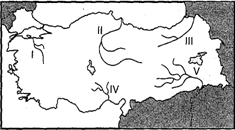 Buna göre yukarıdaki haritada gösterilen akarsulardan hangisinin havzasında hidrolik güç potansiyeli daha düşüktür?A) IB) IIC) IIID) IVE) V24.Aşağıdaki faktörlerden hangisi canlı biyotik öğeler içinde yer alır?A) IşıkB) YağışC) OksijenD) SıcaklıkE) Mikroorganizmalar25. Aşağıdaki canlılardan hangisi güneşten gelen enerjiyi doğrudan kullanır?A) OtçullarB) EtçillerC) HepçillerD) ÜreticilerE) AyrıştırıcılarBaşarılar Dilerim…